This week I might try:To deal safely with bullyingI’ll try to remember that there are ways to respond to a bully that might not make the situation worse.I can keep track of what I’m learning on the chart below:Some good ways to stay calm are:  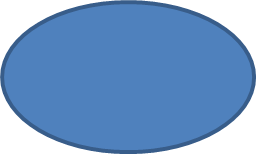 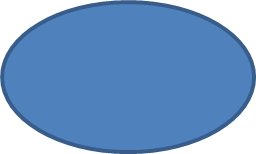 If I’m confronted by a bully this week, I’ll try to:Day1Day 2Day3Day4Day5Stay calm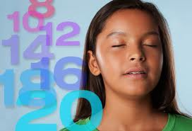 Stay away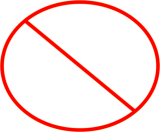 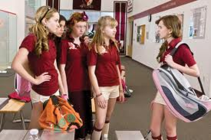 Hang out with friends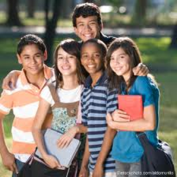 Have some comebacks ready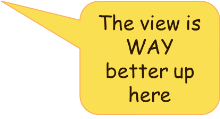 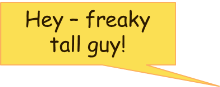 Not bring expensive things/lots of money to school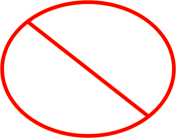 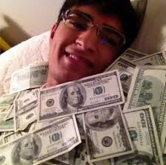 Tell an adult!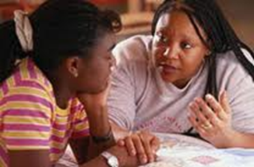 